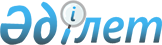 Об областном бюджете на 2019-2021 годы
					
			С истёкшим сроком
			
			
		
					Решение Туркестанского областного маслихата от 12 декабря 2018 года № 33/347-VI. Зарегистрировано Департаментом юстиции Туркестанской области 20 декабря 2018 года № 4843. Прекращено действие в связи с истечением срока
      В соответствии с пунктом 2 статьи 8, пунктом 2 статьи 75 Бюджетного кодекса Республики Казахстан от 4 декабря 2008 года и подпунктом 1) пункта 1 статьи 6 Закона Республики Казахстан от 23 января 2001 года "О местном государственном управлении и самоуправлении в Республике Казахстан", Туркестанский областной маслихат РЕШИЛ:
      1. Утвердить областной бюджет Туркестанской области на 2019-2021 годы согласно приложениям 1, 2 и 3 соответственно, в том числе на 2019 год в следующих объемах:
      11) доходы – 729 903 947 тысяч тенге, в том числе:
      налоговые поступления – 18 643 711 тысяч тенге;
      неналоговые поступления – 3 110 557 тысяч тенге;
      поступления от продажи основного капитала – 15 000 тысяч тенге;
      поступления трансфертов – 708 134 679 тысяч тенге;
      2) затраты – 726 038 581 тысяч тенге;
      3) чистое бюджетное кредитование – 14 069 834 тысяч тенге, в том числе:
      бюджетные кредиты – 16 375 659 тысяч тенге;
      погашение бюджетных кредитов – 2 305 825 тысяч тенге;
      4) сальдо по операциям с финансовыми активами – 3 964 803 тысяч тенге, в том числе:
      приобретение финансовых активов – 3 964 803 тысяч тенге;
      5) дефицит бюджета – - 14 169 271 тысяч тенге;
      6) финансирование дефицита бюджета – 14 169 271 тысяч тенге.
      Сноска. Пункт 1 - в редакции решения Туркестанского областного маслихата от 31.12.2019 № 45/489-VI (вводится в действие с 01.01.2019).


      2. Установить на 2019 год норматив распределения общей суммы поступлений индивидуального подоходного налога и социального налога:
      по индивидуальному подоходному налогу с доходов, облагаемых у источника выплаты, кроме Жетысайского, Келесского районов и городов Кентау, Туркестан, в районные (городов областного значения) бюджеты – 45 процентов:
      в бюджет Жетысайского района – 100 процентов;
      Келесского района – 100 процентов;
      города Кентау – 85 процентов;
      города Туркестан – 100 процентов;
      в областной бюджет, кроме Жетысайского, Келесского районов и городов Кентау, Туркестан, от районов (городов областного значения) – 55 процентов;
      от города Кентау – 15 процентов;
      по индивидуальному подоходному налогу с доходов, не облагаемых у источника выплаты, в районные (городов областного значения) бюджеты – 100 процентов;
      по индивидуальному подоходному налогу с доходов иностранных граждан, не облагаемых у источника выплаты, в районные (городов областного значения) бюджеты – 50 процентов;
      в областной бюджет от районов (городов областного значения) – 50 процентов;
      по социальному налогу, кроме Келесского, Ордабасынского, Сайрамского, Сарыагашского, Шардаринского районов и городов Кентау, Туркестан, в районные (городов областного значения) бюджеты – 50 процентов;
      в бюджет Келесского района – 100 процентов;
      Ордабасынского района – 40 процентов;
      Сайрамского района – 49,4 процента;
      Сарыагашского района – 46 процентов;
      Шардаринского района – 48,4 процента;
      города Кентау – 38,6 процента;
      города Туркестан – 58,1 процента; 
      в областной бюджет, кроме Келесского, Ордабасынского, Сайрамского, Сарыагашского, Шардаринского районов и городов Кентау, Туркестан, от районов (городов областного значения) – 50 процентов;
      от Ордабасынского района – 60 процентов;
      Сайрамского района – 50,6 процента;
      Сарыагашского района – 54 процента;
      Шардаринского района – 51,6 процента;
      города Кентау – 61,4 процента;
      города Туркестан – 41,9 процента.
      Сноска. Пункт 2 - в редакции решения Туркестанского областного маслихата от 01.11.2019 № 43/459-VI (вводится в действие с 01.01.2019).


      3. Предусмотреть на 2019 год размеры субвенций, передаваемых из областного бюджета в бюджеты районов (городов областного значения), в общей сумме 205 440 813 тысяч тенге, в том числе:
      району Байдибека 8 778 437 тысяч тенге;
      Казыгуртскому району 13 981 748 тысяч тенге; Мактааральскому району 32 146 438 тысяч тенге;
      Ордабасынскому району 12 445 885 тысяч тенге;
      Отырарскому району 8 350 746 тысяч тенге;
      Сайрамскому району 19 639 888 тысяч тенге;
      Сарыагашскому району 31 507 073 тысячи тенге;
      Сузакскому району 5 505 612 тысяч тенге;
      Толебийскому району 11 527 826 тысяч тенге;
      Тюлькубасскому району 9 099 949 тысяч тенге;
      Шардаринскому району 9 177 706 тысяч тенге;
      городу Арысь 8 621 869 тысяч тенге;
      городу Кентау 7 578 105 тысяч тенге;
      городу Туркестан 27 079 531 тысяча тенге.
      4. Учесть, что в областном бюджете на 2019 год предусмотрены целевые текущие трансферты районным (городов областного значения) бюджетам, в том числе:
      на реализацию государственного образовательного заказа в дошкольных организациях образования;
      на апробирование подушевого финансирования организаций среднего образования;
      на увеличение оплаты труда учителей и педагогов-психологов организаций начального, основного и общего среднего образования;
      на выплату государственной адресной социальной помощи;
      на внедрение консультантов по социальной работе и ассистентов в Центрах занятости населения;
      на реализацию мероприятий, направленных на развитие рынка труда в рамках Государственной программы развития продуктивной занятости и массового предпринимательства на 2017 – 2021 годы "Еңбек";
      на обеспечение прав и улучшение качества жизни инвалидов в Республике Казахстан;
      на финансирование приоритетных проектов транспортной инфраструктуры;
      на повышение заработной платы отдельных категорий гражданских служащих, работников организаций, содержащихся за счет средств государственного бюджета, работников казенных предприятий;
      на компенсацию потерь в связи со снижением налоговой нагрузки низкооплачиваемых работников для повышения размера их заработной платы;
      на компенсацию потерь нижестоящих бюджетов в связи с изменением законодательства;
      на изъятие земельных участков для государственных нужд;
      на повышение заработной платы отдельных категорий административных государственных служащих;
      на приобретение служебного жилья для передислоцированных государственных служащих в связи с переносом областного центра в город Туркестан;
      на реализацию мероприятий по социальной и инженерной инфраструктуре в сельских населенных пунктах в рамках проекта "Ауыл-Ел бесігі.
      Распределение указанных трансфертов районным (городов областного значения) бюджетам осуществляется на основании постановления акимата области.
      Сноска. Пункт 4 - в редакции решения Туркестанского областного маслихата от 13.06.2019 № 38/405-VI (вводится в действие с 01.01.2019).


      5. Учесть, что в областном бюджете на 2019 год предусмотрены целевые текущие трансферты районным (городов областного значения) бюджетам, в том числе по:
      управлению развития человеческого потенциала области;
      управлению культуры области;
      управлению физической культуры и спорта области;
      управлению архитектуры и градостроительства области;
      управлению пассажирского транспорта и автомобильных дорог области;
      управлению природных ресурсов и регулирования природопользования области;
      территориальному органу уполномоченных органов в области чрезвычайных ситуаций природного и техногенного характера, гражданской обороны, финансируемому из областного бюджета;
      управлению энергетики и жилищно-коммунального хозяйства области;
      аппарату акима области.
      Распределение указанных трансфертов районным (городов областного значения) бюджетам осуществляется на основании постановления акимата области.
      Сноска. Пункт 5 - в редакции решения Туркестанского областного маслихата от 12.07.2019 № 40/424-VI (вводится в действие с 01.01.2019).


      6. Учесть, что в областном бюджете на 2019 год предусмотрены целевые трансферты на развитие районным (городов областного значения) бюджетам, в том числе:
      на строительство и реконструкцию объектов начального, основного среднего и общего среднего образования;
      на строительство и (или) реконструкцию жилья коммунального жилищного фонда;
      на развитие и (или) обустройство инженерно-коммуникационной инфраструктуры;
      на развитие системы водоснабжения и водоотведения;
      на развитие системы водоснабжения и водоотведения в сельских населенных пунктах;
      на развитие теплоэнергетической системы;
      на развитие газотранспортной системы;
      на развитие транспортной инфраструктуры;
      на развитие индустриальной инфраструктуры в рамках Государственной программы поддержки и развития бизнеса "Дорожная карта бизнеса-2020";
      на развитие инженерной инфраструктуры в рамках Программы развития регионов до 2020 года.
      Распределение указанных трансфертов районным (городов областного значения) бюджетам осуществляется на основании постановления акимата области.
      Сноска. Пункт 6 с изменениями, внесенными решениями Туркестанского областного маслихата от 05.04.2019 № 37/376-VI (вводится в действие с 01.01.2019); от 13.06.2019 № 38/405-VI (вводится в действие с 01.01.2019).


      7. Учесть, что в областном бюджете на 2019 год предусмотрены целевые трансферты на развитие районным (городов областного значения) бюджетам, в том числе по:
      управлению энергетики и жилищно-коммунального хозяйства области;
      управлению строительства области.
      Распределение указанных трансфертов районным (городов областного значения) бюджетам осуществляется на основании постановления акимата области.
      8. Учесть, что в областном бюджете на 2019 год предусмотрено кредитование районных (городов областного значения) бюджетов:
      на проектирование и (или) строительство жилья;
      на реализацию мер социальной поддержки специалистов.
      Распределение кредитования районным (городов областного значения) бюджетам осуществляется на основании постановления акимата области.
      Сноска. Пункт 8 - в редакции решения Туркестанского областного маслихата от 05.04.2019 № 37/376-VI (вводится в действие с 01.01.2019).


      9. Учесть, что в областном бюджете на 2019 год предусмотрены поступления целевых трансфертов из районных (городов областного значения) бюджетов, в том числе:
      в связи с уменьшением ставок по отчислениям работодателей на обязательное социальное медицинское страхование и переносом срока ввода обязательных пенсионных взносов работодателя с 2018 года на 2020 год;
      на компенсацию потерь областного бюджета.
      Распределение поступлений указанных трансфертов из районных (городов областного значения) бюджетов осуществляется на основании постановления акимата области.
      10. Утвердить резерв акимата области на 2019 год в сумме 150 000 тысяч тенге.
      Сноска. Пункт 10 с изменениями, внесенным решением Туркестанского областного маслихата от 12.07.2019 № 40/424-VI (вводится в действие с 01.01.2019).


      11. Утвердить перечень местных бюджетных программ, не подлежащих секвестру в процессе исполнения местных бюджетов на 2019 год, согласно приложению 4.
      12. Установить на 2019 год повышенные на двадцать пять процентов должностные оклады и тарифные ставки специалистам в области здравоохранения, социального обеспечения, образования, культуры, спорта и ветеринарии, являющимся гражданскими служащими и работающим в сельской местности в организациях, финансируемых из областного бюджета, по сравнению с окладами и ставками гражданских служащих, занимающихся этими видами деятельности в городских условиях.
      13. Государственному учреждению "Аппарат Туркестанского областного маслихата" в порядке, установленном законодательными актами Республики Казахстан, обеспечить:
      1) государственную регистрацию настоящего решения в территориальном органе юстиции;
      2) в течение десяти календарных дней со дня государственной регистрации настоящего решения направление его копии в бумажном и электронном виде на казахском и русском языках в Республиканское государственное предприятие на праве хозяйственного ведения "Республиканский центр правовой информации" для официального опубликования и включения в Эталонный контрольный банк нормативных правовых актов Республики Казахстан;
      3) в течение десяти календарных дней со дня государственной регистрации настоящего решения направление его копии на официальное опубликование в периодические печатные издания, распространяемые на территории Туркестанской области;
      4) размещение настоящего решения на интернет-ресурсе Туркестанского областного маслихата после его официального опубликования.
      14. Настоящее решение вводится в действие с 1 января 2019 года. Областной бюджет на 2019 год
      Сноска. Приложение 1 - в редакции решения Туркестанского областного маслихата от 31.12.2019 № 45/489-VI (вводится в действие с 01.01.2019). Областной бюджет на 2020 год
      Сноска. Приложение 2 - в редакции решения Туркестанского областного маслихата от 05.04.2019 № 37/376-VI (вводится в действие с 01.01.2019). Областной бюджет на 2021 год
      Сноска. Приложение 3 - в редакции решения Туркестанского областного маслихата от 05.04.2019 № 37/376-VI (вводится в действие с 01.01.2019). Перечень местных бюджетных программ, не подлежащих секвестру в процессе исполнения местных бюджетов на 2019 год
					© 2012. РГП на ПХВ «Институт законодательства и правовой информации Республики Казахстан» Министерства юстиции Республики Казахстан
				
      Председатель сессии

      областного маслихата

Н.Аширов

      Секретарь областного маслихата

К.Балабиев
Приложение 1 к решению
Туркестанского
областного маслихата
от 12 декабря
2018 года № 33/347-VI
Категория 
Категория 
Категория 
Наименование 
Сумма, тысяч тенге
Класс
Класс
Сумма, тысяч тенге
Подкласс
Подкласс
Сумма, тысяч тенге
1
1
1
1
2
3
I. Доходы
729 903 947
Налоговые поступления
18 643 711
1
Налоговые поступления
18 643 711
01
Подоходный налог
7 767 692
2
Индивидуальный подоходный налог
7 767 692
03
Социальный налог
9 290 328
1
Социальный налог
9 290 328
05
Внутренние налоги на товары, работы и услуги
1 585 691
3
Поступления за использование природных и других ресурсов
1 238 691
4
Сборы за ведение предпринимательской и профессиональной деятельности
347 000
Неналоговые поступления
3 110 557
2
Неналоговые поступления
3 110 557
01
Доходы от государственной собственности
350 557
1
Поступления части чистого дохода государственных предприятий
36 241
3
Дивиденды на государственные пакеты акций, находящиеся в государственной собственности
265 574
5
Доходы от аренды имущества, находящегося в государственной собственности
33 820
7
Вознаграждения по кредитам, выданным из государственного бюджета
14 922
04
Штрафы, пени, санкции, взыскания, налагаемые государственными учреждениями, финансируемыми из государственного бюджета, а также содержащимися и финансируемыми из бюджета (сметы расходов) Национального Банка Республики Казахстан
1 560 000
1
Штрафы, пени, санкции, взыскания, налагаемые государственными учреждениями, финансируемыми из государственного бюджета, а также содержащимися и финансируемыми из бюджета (сметы расходов) Национального Банка Республики Казахстан
1 560 000
06
Прочие неналоговые поступления
1 200 000
1
Прочие неналоговые поступления
1 200 000
Поступления от продажи основного капитала
15 000
3
Поступления от продажи основного капитала
15 000
01
Продажа государственного имущества, закрепленного за государственными учреждениями
15 000
1
Продажа государственного имущества, закрепленного за государственными учреждениями
15 000
Поступления трансфертов
708 134 679
4
Поступления трансфертов
708 134 679
01
Трансферты из нижестоящих органов государственного управления
47 844 601
2
Трансферты из районных (городов областного значения) бюджетов
47 844 601
02
Трансферты из вышестоящих органов государственного управления
660 290 078
1
Трансферты из республиканского бюджета
660 290 078
Функциональная группа Наименование
Функциональная группа Наименование
Функциональная группа Наименование
Функциональная группа Наименование
Функциональная группа Наименование
Сумма, тысяч тенге
Функциональная подгруппа 
Функциональная подгруппа 
Функциональная подгруппа 
Функциональная подгруппа 
Сумма, тысяч тенге
Администратор бюджетных программ 
Администратор бюджетных программ 
Администратор бюджетных программ 
Сумма, тысяч тенге
Программа 
Программа 
Сумма, тысяч тенге
1
1
1
1
2
3
II. Затраты
726 038 581
01
Государственные услуги общего характера
17 425 278
1
Представительные, исполнительные и другие органы, выполняющие общие функции государственного управления
5 940 843
110
Аппарат маслихата области
116 804
001
Услуги по обеспечению деятельности маслихата области
116 804
120
Аппарат акима области
5 450 364
001
Услуги по обеспечению деятельности акима области
1 990 020
004
Капитальные расходы государственного органа
94 388
007
Капитальные расходы подведомственных государственных учреждений и организаций
1 024
009
Обеспечение и проведение выборов акимов городов районного значения, сел, поселков, сельских округов
41 924
013
Обеспечение деятельности Ассамблеи народа Казахстана области
143 008
113
Целевые текущие трансферты из местных бюджетов
3 180 000
282
Ревизионная комиссия области
373 675
001
Услуги по обеспечению деятельности ревизионной комиссии области
369 943
003
Капитальные расходы государственного органа
3 732
2
Финансовая деятельность
318 006
718
Управление государственных закупок области
123 824
001
Услуги по реализации государственной политики в области государственных закупок на местном уровне
123 824
751
Управление финансов и государственных активов области
194 182
001
Услуги по реализации государственной политики в области исполнения местного бюджета и управления коммунальной собственностью
184 730
009
Приватизация, управление коммунальным имуществом, постприватизационная деятельность и регулирование споров, связанных с этим
1 132
013
Капитальные расходы государственного органа
8 320
5
Планирование и статистическая деятельность
409 316
750
Управление стратегии и экономического развития области
409 316
001
Услуги по реализации государственной политики в области формирования и развития экономической политики, системы государственного планирования
409 316
9
Прочие государственные услуги общего характера
10 757 113
271
Управление строительства области
10 757 113
061
Развитие объектов государственных органов
10 757 113
02
Оборона
2 528 809
1
Военные нужды
400 031
120
Аппарат акима области
400 031
010
Мероприятия в рамках исполнения всеобщей воинской обязанности
53 336
011
Подготовка территориальной обороны и территориальная оборона областного масштаба
346 695
2
Организация работы по чрезвычайным ситуациям
2 128 778
120
Аппарат акима области
1 431 922
012
Мобилизационная подготовка и мобилизация областного масштаба
121 518
014
Предупреждение и ликвидация чрезвычайных ситуаций областного масштаба
1 310 404
271
Управление строительства области
68 618
002
Развитие объектов мобилизационной подготовки и чрезвычайных ситуаций
68 618
287
Территориальный орган, уполномоченных органов в области чрезвычайных ситуаций природного и техногенного характера, гражданской обороны, финансируемый из областного бюджета
628 238
002
Капитальные расходы территориального органа и подведомственных государственных учреждений
280 135
004
Предупреждение и ликвидация чрезвычайных ситуаций областного масштаба
46 020
113
Целевые текущие трансферты из местных бюджетов
302 083
03
Общественный порядок, безопасность, правовая, судебная, уголовно-исполнительная деятельность
10 749 967
1
Правоохранительная деятельность
10 749 967
252
Исполнительный орган внутренних дел, финансируемый из областного бюджета
10 033 300
001
Услуги по реализации государственной политики в области обеспечения охраны общественного порядка и безопасности на территории области
7 336 823
003
Поощрение граждан, участвующих в охране общественного порядка
2 525
006
Капитальные расходы государственного органа
2 693 952
271
Управление строительства области
716 667
003
Развитие объектов органов внутренних дел 
656 136
053
Строительство объектов общественного порядка и безопасности
60 531
04
Образование
80 410 851
1
Дошкольное воспитание и обучение
1 936 457
753
Управление развития человеческого потенциала области
1 936 457
027
Целевые текущие трансферты районным (городов областного значения) бюджетам на реализацию государственного образовательного заказа в дошкольных организациях образования
1 936 457
2
Начальное, основное среднее и общее среднее образование
55 461 851
271
Управление строительства области
25 414 918
079
Целевые трансферты на развитие районным (городов областного значения) бюджетам на строительство и реконструкцию объектов начального, основного среднего и общего среднего образования
25 247 672
086
Строительство и реконструкция объектов начального, основного среднего и общего среднего образования
167 246
285
Управление физической культуры и спорта области
2 595 457
006
Дополнительное образование для детей и юношества по спорту
2 125 953
007
Общеобразовательное обучение одаренных в спорте детей в специализированных организациях образования
469 504
753
Управление развития человеческого потенциала области
27 451 476
003
Общеобразовательное обучение по специальным образовательным учебным программам
2 342 315
006
Общеобразовательное обучение одаренных детей в специализированных организациях образования
3 008 469
053
Целевые текущие трансферты районным (городов областного значения) бюджетам на апробирование подушевого финансирования организаций среднего образования
325 999
078
Целевые текущие трансферты районным (городов областного значения) бюджетам на увеличение оплаты труда учителей и педагогов-психологов организаций начального, основного и общего среднего образования
21 774 693
4
Техническое и профессиональное, послесреднее образование
13 992 898
271
Управление строительства области
33 573
099
Строительство и реконструкция объектов технического, профессионального и послесреднего образования
33 573
753
Управление развития человеческого потенциала области
13 483 816
024
Подготовка специалистов в организациях технического и профессионального образования
13 483 816
754
Управление общественного здоровья области
475 509
043
Подготовка специалистов в организациях технического и профессионального, послесреднего образования
466 735
044
Оказание социальной поддержки обучающимся по программам технического и профессионального, послесреднего образования
8 774
5
Переподготовка и повышение квалификации специалистов
4 061 425
120
Аппарат акима области
21 055
019
Обучение участников избирательного процесса
21 055
753
Управление развития человеческого потенциала области
3 846 782
052
Повышение квалификации, подготовка и переподготовка кадров в рамках Государственной программы развития продуктивной занятости и массового предпринимательства на 2017 – 2021 годы "Еңбек"
3 846 782
754
Управление общественного здоровья области
193 588
005
Повышение квалификации и переподготовка кадров
193 588
6
Высшее и послевузовское образование
402 089
753
Управление развития человеческого потенциала области
402 089
057
Подготовка специалистов с высшим, послевузовским образованием и оказание социальной поддержки обучающимся
402 089
9
Прочие услуги в области образования
4 556 131
753
Управление развития человеческого потенциала области
4 556 131
001
Услуги по реализации государственной политики на местном уровне в области развития человеческого потенциала
286 977
005
Приобретение и доставка учебников, учебно-методических комплексов для областных государственных учреждений образования
68 778
007
Проведение школьных олимпиад, внешкольных мероприятий и конкурсов областного масштаба
350 781
011
Обследование психического здоровья детей и подростков и оказание психолого-медико-педагогической консультативной помощи населению
666 232
013
Капитальные расходы государственного органа
9 035
019
Присуждение грантов областным государственным учреждениям образования за высокие показатели работы
1 350
029
Методическая работа
230 683
067
Капитальные расходы подведомственных государственных учреждений и организаций
1 413 293
113
Целевые текущие трансферты из местных бюджетов
1 529 002
05
Здравоохранение
19 559 316
2
Охрана здоровья населения
6 992 546
271
Управление строительства области
6 101 173
038
Строительство и реконструкция объектов здравоохранения
6 101 173
754
Управление общественного здоровья области
891 373
007
Пропаганда здорового образа жизни
174 839
041
Дополнительное обеспечение гарантированного объема бесплатной медицинской помощи по решению местных представительных органов областей
716 534
3
Специализированная медицинская помощь
4 263 242
754
Управление общественного здоровья области
4 263 242
027
Централизованный закуп и хранение вакцин и других медицинских иммунобиологических препаратов для проведения иммунопрофилактики населения
4 263 242
5
Другие виды медицинской помощи
58 106
754
Управление общественного здоровья области
58 106
029
Областные базы специального медицинского снабжения
58 106
9
Прочие услуги в области здравоохранения
8 245 422
754
Управление общественного здоровья области
8 245 422
001
Услуги по реализации государственной политики на местном уровне в области общественного здоровья
217 612
003
Капитальные расходы государственных органов здравоохранения
2 300
004
Капитальные расходы медицинских организаций здравоохранения
7 677 556
008
Реализация мероприятий по профилактике и борьбе со СПИД в Республике Казахстан
53 971
016
Обеспечение граждан бесплатным или льготным проездом за пределы населенного пункта на лечение
32 269
018
Информационно-аналитические услуги в области здравоохранения
47 277
023
Социальная поддержка медицинских и фармацевтических работников, направленных для работы в сельскую местность
214 437
06
Социальная помощь и социальное обеспечение
82 053 000
1
Социальное обеспечение
69 149 868
256
Управление координации занятости и социальных программ области
68 425 019
002
Предоставление специальных социальных услуг для престарелых и инвалидов в медико-социальных учреждениях (организациях) общего типа, в центрах оказания специальных социальных услуг, в центрах социального обслуживания
635 634
012
Предоставление специальных социальных услуг для детей-инвалидов в государственных медико-социальных учреждениях (организациях) для детей с нарушениями функций опорно-двигательного аппарата, в центрах оказания специальных социальных услуг, в центрах социального обслуживания
292 069
013
Предоставление специальных социальных услуг для инвалидов с психоневрологическими заболеваниями, в психоневрологических медико-социальных учреждениях (организациях), в центрах оказания специальных социальных услуг, в центрах социального обслуживания
908 954
014
Предоставление специальных социальных услуг для престарелых, инвалидов, в том числе детей-инвалидов, в реабилитационных центрах
536 010
049
Целевые текущие трансферты районным (городов областного значения) бюджетам на выплату государственной адресной социальной помощи
65 785 874
056
Целевые текущие трансферты районным (городов областного значения) бюджетам на внедрение консультантов по социальной работе и ассистентов в Центрах занятости населения
266 478
271
Управление строительства области
106 221
039
Строительство и реконструкция объектов социального обеспечения
106 221
753
Управление развития человеческого потенциала области
618 628
015
Социальное обеспечение сирот, детей, оставшихся без попечения родителей
539 422
016
Обеспечение защиты прав и интересов детей, находящихся в воспитательных учреждениях
79 206
2
Социальная помощь
1 482 383
256
Управление координации занятости и социальных программ области
1 482 383
003
Социальная поддержка инвалидов
1 482 383
9
Прочие услуги в области социальной помощи и социального обеспечения
11 420 749
256
Управление координации занятости и социальных программ области
11 280 550
001
Услуги по реализации государственной политики на местном уровне в области обеспечения занятости и реализации социальных программ для населения
207 222
007
Капитальные расходы государственного органа 
6 250
018
Размещение государственного социального заказа в неправительственных организациях
109 800
037
Целевые текущие трансферты районным (городов областного значения) бюджетам на реализацию мероприятий, направленных на развитие рынка труда в рамках Государственной программы развития продуктивной занятости и массового предпринимательства на 2017 – 2021 годы "Еңбек"
9 567 681
044
Реализация миграционных мероприятий на местном уровне
25 200
045
Целевые текущие трансферты районным (городов областного значения) бюджетам на обеспечение прав и улучшение качества жизни инвалидов в Республике Казахстан 
885 822
067
Капитальные расходы подведомственных государственных учреждений и организаций
478 575
270
Управление по инспекции труда области
112 086
001
Услуги по реализации государственной политики в области регулирования трудовых отношений на местном уровне
112 086
752
Управление общественного развития области
28 113
050
Обеспечение прав и улучшение качества жизни инвалидов в Республике Казахстан
28 113
07
Жилищно-коммунальное хозяйство
59 510 357
1
Жилищное хозяйство
28 119 137
251
Управление земельных отношений области
5 158 007
011
Целевые текущие трансферты районным (городов областного значения) бюджетам на изъятие земельных участков для государственных нужд
5 158 007
271
Управление строительства области
22 961 130
013
Проектирование, развитие и (или) обустройство инженерно-коммуникационной инфраструктуры
4 487 634
014
Целевые трансферты на развитие районным (городов областного значения) бюджетам на строительство и (или) реконструкцию жилья коммунального жилищного фонда
14 799 062
027
Целевые трансферты на развитие районным (городов областного значения) бюджетам на развитие и (или) обустройство инженерно-коммуникационной инфраструктуры
3 674 434
2
Коммунальное хозяйство
31 391 220
279
Управление энергетики и жилищно-коммунального хозяйства области
31 391 220
001
Услуги по реализации государственной политики на местном уровне в области энергетики и жилищно-коммунального хозяйства
229 595
010
Целевые трансферты на развитие районным (городов областного значения) бюджетам на развитие системы водоснабжения и водоотведения
6 607 942
030
Целевые трансферты на развитие районным (городов областного значения) бюджетам на развитие системы водоснабжения и водоотведения в сельских населенных пунктах
11 336 436
032
Субсидирование стоимости услуг по подаче питьевой воды из особо важных групповых и локальных систем водоснабжения, являющихся безальтернативными источниками питьевого водоснабжения
2 157 367
113
Целевые текущие трансферты из местных бюджетов
7 154 387
114
Целевые трансферты на развитие из местных бюджетов
3 905 493
08
Культура, спорт, туризм и информационное пространство
10 181 591
1
Деятельность в области культуры
2 581 406
262
Управление культуры области
2 144 450
001
Услуги по реализации государственной политики на местном уровне в области культуры
98 788
003
Поддержка культурно-досуговой работы
236 534
005
Обеспечение сохранности историко-культурного наследия и доступа к ним
635 029
006
Развитие государственного языка и других языков народа Казахстана
9 131
007
Поддержка театрального и музыкального искусства
1 112 781
011
Капитальные расходы государственного органа
1 000
032
Капитальные расходы подведомственных государственных учреждений и организаций
34 462
113
Целевые текущие трансферты из местных бюджетов
16 725
271
Управление строительства области
436 956
016
Развитие объектов культуры
436 956
2
Спорт
3 322 325
271
Управление строительства области
144 663
017
Развитие объектов спорта
144 663
285
Управление физической культуры и спорта области
3 177 662
001
Услуги по реализации государственной политики на местном уровне в сфере физической культуры и спорта
87 097
002
Проведение спортивных соревнований на областном уровне
171 012
003
Подготовка и участие членов областных сборных команд по различным видам спорта на республиканских и международных спортивных соревнованиях
2 092 029
005
Капитальные расходы государственного органа
2 300
032
Капитальные расходы подведомственных государственных учреждений и организаций
131 400
113
Целевые текущие трансферты из местных бюджетов
693 824
3
Информационное пространство
2 496 202
262
Управление культуры области
184 757
008
Обеспечение функционирования областных библиотек
184 757
752
Управление общественного развития области
1 044 235
009
Услуги по проведению государственной информационной политики
1 044 235
755
Управление цифровизации, государственных услуг и архивов области
1 267 210
001
Услуги по реализации государственной политики на местном уровне в области информатизации, оказания государственных услуг, управления архивным делом
549 108
003
Обеспечение сохранности архивного фонда
490 050
009
Капитальные расходы государственного органа
177 864
032
Капитальные расходы подведомственных государственных учреждений и организаций
50 188
4
Туризм
513 102
271
Управление строительства области
102 404
089
Развитие объектов туризма
102 404
284
Управление туризма области
410 698
001
Услуги по реализации государственной политики на местном уровне в сфере туризма
105 270
004
Регулирование туристической деятельности
305 428
9
Прочие услуги по организации культуры, спорта, туризма и информационного пространства
1 268 556
752
Управление общественного развития области
1 268 556
001
Услуги по реализации государственной политики на местном уровне в области общественного развития 
803 558
005
Изучение и анализ религиозной ситуации в регионе
176 634
006
Реализация мероприятий в сфере молодежной политики
288 364
09
Топливно-энергетический комплекс и недропользование
26 437 002
1
Топливо и энергетика
7 080 321
279
Управление энергетики и жилищно-коммунального хозяйства области
7 080 321
007
Развитие теплоэнергетической системы
24 277
011
Целевые трансферты на развитие районным (городов областного значения) бюджетам на развитие теплоэнергетической системы
6 950 172
081
Организация и проведение поисково-разведочных работ на подземные воды для хозяйственно-питьевого водоснабжения населенных пунктов
105 872
9
Прочие услуги в области топливно-энергетического комплекса и недропользования
19 356 681
279
Управление энергетики и жилищно-коммунального хозяйства области
19 356 681
070
Целевые трансферты на развитие районным (городов областного значения) бюджетам на развитие газотранспортной системы
19 356 681
10
Сельское, водное, лесное, рыбное хозяйство, особо охраняемые природные территории, охрана окружающей среды и животного мира, земельные отношения
35 903 526
1
Сельское хозяйство
27 365 156
255
Управление сельского хозяйства области
27 159 547
001
Услуги по реализации государственной политики на местном уровне в сфере сельского хозяйства
326 878
002
Поддержка семеноводства 
706 125
003
Капитальные расходы государственного органа
5 281
014
Субсидирование стоимости услуг по доставке воды сельскохозяйственным товаропроизводителям
27 588
016
Обеспечение закладки и выращивания многолетних насаждений плодово-ягодных культур и винограда
291 155
019
Услуги по распространению и внедрению инновационного опыта
250 951
020
Субсидирование повышения урожайности и качества продукции растениеводства, удешевление стоимости горюче-смазочных материалов и других товарно-материальных ценностей, необходимых для проведения весенне-полевых и уборочных работ, путем субсидирования производства приоритетных культур
1 690 172
028
Услуги по транспортировке ветеринарных препаратов до пункта временного хранения
16 868
029
Мероприятия по борьбе с вредными организмами сельскохозяйственных культур
18 100
030
Централизованный закуп ветеринарных препаратов по профилактике и диагностике энзоотических болезней животных, услуг по их профилактике и диагностике, организация их хранения и транспортировки (доставки) местным исполнительным органам районов (городов областного значения)
388 947
041
Удешевление сельхозтоваропроизводителям стоимости гербицидов, биоагентов (энтомофагов) и биопрепаратов, предназначенных для обработки сельскохозяйственных культур в целях защиты растений
432 443
045
Определение сортовых и посевных качеств семенного и посадочного материала
17 295
047
Субсидирование стоимости удобрений (за исключением органических)
3 047 000
050
Возмещение части расходов, понесенных субъектом агропромышленного комплекса, при инвестиционных вложениях
7 665 028
053
Субсидирование развития племенного животноводства, повышение продуктивности и качества продукции животноводства
9 000 000
055
Субсидирование процентной ставки по кредитным и лизинговым обязательствам в рамках направления по финансовому оздоровлению субъектов агропромышленного комплекса
209
056
Субсидирование ставок вознаграждения при кредитовании, а также лизинге на приобретение сельскохозяйственных животных, техники и технологического оборудования
2 153 148
057
Субсидирование затрат перерабатывающих предприятий на закуп сельскохозяйственной продукции для производства продуктов ее глубокой переработки в сфере животноводства
558 400
059
Субсидирование затрат ревизионных союзов сельскохозяйственных кооперативов на проведение внутреннего аудита сельскохозяйственных кооперативов
57 772
060
Частичное гарантирование по микрокредитам в рамках Государственной программы развития продуктивной занятости и массового предпринимательства на 2017 – 2021 годы "Еңбек"
31 297
061
Субсидирование операционных затрат микрофинансовых организаций в рамках Государственной программы развития продуктивной занятости и массового предпринимательства на 2017 – 2021 годы "Еңбек"
30 000
067
Капитальные расходы подведомственных государственных учреждений и организаций
444 890
271
Управление строительства области
205 609
020
Развитие объектов сельского хозяйства
205 609
2
Водное хозяйство
3 625 231
255
Управление сельского хозяйства области
3 625 231
068
Обеспечение функционирования водохозяйственных сооружений, находящихся в коммунальной собственности
3 625 231
3
Лесное хозяйство
3 192 929
254
Управление природных ресурсов и регулирования природопользования области
3 192 929
005
Охрана, защита, воспроизводство лесов и лесоразведение
3 192 142
006
Охрана животного мира
787
4
Рыбное хозяйство
331 740
255
Управление сельского хозяйства области
331 740
034
Cубсидирование повышения продуктивности и качества товарного рыбоводства
331 740
5
Охрана окружающей среды
1 177 303
254
Управление природных ресурсов и регулирования природопользования области
1 157 762
001
Услуги по реализации государственной политики в сфере охраны окружающей среды на местном уровне
135 730
008
Мероприятия по охране окружающей среды
18 173
010
Содержание и защита особо охраняемых природных территорий
510 520
032
Капитальные расходы подведомственных государственных учреждений и организаций
235 639
113
Целевые текущие трансферты из местных бюджетов
257 700
271
Управление строительства области
19 541
022
Развитие объектов охраны окружающей среды
19 541
6
Земельные отношения
211 167
251
Управление земельных отношений области
87 172
001
Услуги по реализации государственной политики в области регулирования земельных отношений на территории области
87 172
729
Управление земельной инспекции области
123 995
001
Услуги по реализации государственной политики на местном уровне в сфере контроля за использованием и охраной земель
123 995
11
Промышленность, архитектурная, градостроительная и строительная деятельность
5 305 215
2
Архитектурная, градостроительная и строительная деятельность
5 305 215
271
Управление строительства области
2 470 600
001
Услуги по реализации государственной политики на местном уровне в области строительства
219 415
005
Капитальные расходы государственного органа 
1 323
114
Целевые трансферты на развитие из местных бюджетов
2 249 862
272
Управление архитектуры и градостроительства области
2 698 874
001
Услуги по реализации государственной политики в области архитектуры и градостроительства на местном уровне
194 730
004
Капитальные расходы государственного органа 
16 071
032
Капитальные расходы подведомственных государственных учреждений и организаций
16 737
113
Целевые текущие трансферты из местных бюджетов
2 471 336
724
Управление государственного архитектурно-строительного контроля области
135 741
001
Услуги по реализации государственной политики на местном уровне в сфере государственного архитектурно-строительного контроля
133 493
003
Капитальные расходы государственного органа
2 248
12
Транспорт и коммуникации
41 121 437
1
Автомобильный транспорт
29 321 178
268
Управление пассажирского транспорта и автомобильных дорог области
29 321 178
002
Развитие транспортной инфраструктуры
5 240 559
003
Обеспечение функционирования автомобильных дорог
13 535 386
027
Целевые текущие трансферты районным (городов областного значения) бюджетам на финансирование приоритетных проектов транспортной инфраструктуры
1 434 117
028
Реализация приоритетных проектов транспортной инфраструктуры
9 111 116
9
Прочие услуги в сфере транспорта и коммуникаций
11 800 259
268
Управление пассажирского транспорта и автомобильных дорог области
11 800 259
001
Услуги по реализации государственной политики на местном уровне в области транспорта и коммуникаций 
505 525
005
Субсидирование пассажирских перевозок по социально значимым межрайонным (междугородним) сообщениям
259 077
113
Целевые текущие трансферты из местных бюджетов
11 035 657
13
Прочие
45 322 716
1
Регулирование экономической деятельности
114 000
271
Управление строительства области
114 000
040
Развитие инфраструктуры специальных экономических зон, индустриальных зон, индустриальных парков
114 000
3
Поддержка предпринимательской деятельности и защита конкуренции
3 361 449
278
Управление предпринимательства и торговли области
1 730 224
004
Поддержка частного предпринимательства в рамках Государственной программы поддержки и развития бизнеса "Дорожная карта бизнеса-2020"
160 000
006
Субсидирование процентной ставки по кредитам в рамках Государственной программы поддержки и развития бизнеса "Дорожная карта бизнеса-2020"
1 322 000
007
Частичное гарантирование кредитов малому и среднему бизнесу в рамках Государственной программы поддержки и развития бизнеса "Дорожная карта бизнеса-2020"
80 000
008
Поддержка предпринимательской деятельности
118 224
027
Частичное гарантирование по микрокредитам в рамках Государственной программы развития продуктивной занятости и массового предпринимательства на 2017 – 2021 годы "Еңбек"
50 000
279
Управление энергетики и жилищно-коммунального хозяйства области
1 581 225
024
Развитие индустриальной инфраструктуры в рамках Государственной программы поддержки и развития бизнеса "Дорожная карта бизнеса-2020"
1 581 225
756
Управление инвестиции и экспорта области
50 000
005
Поддержка частного предпринимательства в рамках Государственной программы поддержки и развития бизнеса "Дорожная карта бизнеса-2020"
50 000
9
Прочие
41 847 267
262
Управление культуры области
315 495
050
Целевые текущие трансферты районным (городов областного значения) бюджетам на реализацию мероприятий по социальной и инженерной инфраструктуре в сельских населенных пунктах в рамках проекта "Ауыл-Ел бесігі"
315 495
268
Управление пассажирского транспорта и автомобильных дорог области
2 799 709
052
Целевые текущие трансферты районным (городов областного значения) бюджетам на реализацию мероприятий по социальной и инженерной инфраструктуре в сельских населенных пунктах в рамках проекта "Ауыл-Ел бесігі"
2 799 709
271
Управление строительства области
11 636 619
078
Развитие инженерной инфраструктуры в рамках Программы развития регионов до 2020 года
6 553 726
087
Целевые текущие трансферты районным (городов областного значения) бюджетам на приобретение служебного жилья для передислоцированных государственных служащих в связи с переносом областного центра в город Туркестан
5 037 893
096
Выполнение государственных обязательств по проектам государственно-частного партнерства 
45 000
278
Управление предпринимательства и торговли области
118 820
001
Услуги по реализации государственной политики на местном уровне в области развития предпринимательства и торговли
118 820
279
Управление энергетики и жилищно-коммунального хозяйства области
675 633
035
Целевые трансферты на развитие районным (городов областного значения) бюджетам на развитие инженерной инфраструктуры в рамках Программы развития регионов до 2020 года
448 228
037
Развитие инженерной инфраструктуры в рамках Программы развития регионов до 2020 года
137 405
096
Выполнение государственных обязательств по проектам государственно-частного партнерства 
90 000
285
Управление физической культуры и спорта области
81 149
050
Целевые текущие трансферты районным (городов областного значения) бюджетам на реализацию мероприятий по социальной и инженерной инфраструктуре в сельских населенных пунктах в рамках проекта "Ауыл-Ел бесігі"
81 149
750
Управление стратегии и экономического развития области
539 259
003
Разработка или корректировка, а также проведение необходимых экспертиз технико-экономических обоснований местных бюджетных инвестиционных проектов и конкурсных документаций проектов государственно-частного партнерства, концессионных проектов, консультативное сопровождение проектов государственно-частного партнерства и концессионных проектов
412 259
096
Выполнение государственных обязательств по проектам государственно-частного партнерства
127 000
751
Управление финансов и государственных активов области
24 731 588
012
Резерв местного исполнительного органа области
150 000
059
Целевые текущие трансферты районным (городов областного значения) бюджетам на повышение заработной платы отдельных категорий гражданских служащих, работников организаций, содержащихся за счет средств государственного бюджета, работников казенных предприятий
23 972 550
060
Целевые текущие трансферты районным (городов областного значения) бюджетам на повышение заработной платы отдельных категорий административных государственных служащих
609 038
753
Управление развития человеческого потенциала области
849 223
076
Целевые текущие трансферты районным (городов областного значения) бюджетам на реализацию мероприятий по социальной и инженерной инфраструктуре в сельских населенных пунктах в рамках проекта "Ауыл-Ел бесігі"
754 723
096
Выполнение государственных обязательств по проектам государственно-частного партнерства
94 500
754
Управление общественного здоровья области
25 500
096
Выполнение государственных обязательств по проектам государственно-частного партнерства
25 500
756
Управление инвестиции и экспорта области
74 272
001
Услуги по реализации государственной политики на местном уровне в области развития инвестиции и экспорта
57 790
003
Капитальные расходы государственного органа
3 495
004
Реализация мероприятий в рамках государственной поддержки индустриально-инновационной деятельности
12 987
14
Обслуживание долга
88 421
1
Обслуживание долга
88 421
751
Управление финансов и государственных активов области
88 421
016
Обслуживание долга местных исполнительных органов по выплате вознаграждений и иных платежей по займам из республиканского бюджета
88 421
15
Трансферты
289 441 095
1
Трансферты
289 441 095
751
Управление финансов и государственных активов области
289 441 095
007
Субвенции
205 440 813
011
Возврат неиспользованных (недоиспользованных) целевых трансфертов
12 198
024
Целевые текущие трансферты из нижестоящего бюджета на компенсацию потерь вышестоящего бюджета в связи с изменением законодательства
44 238 914
026
Целевые текущие трансферты из вышестоящего бюджета на компенсацию потерь нижестоящих бюджетов в связи с изменением законодательства
39 749 170
III. Чистое бюджетное кредитование
14 069 834
Функциональная группа Наименование
Функциональная группа Наименование
Функциональная группа Наименование
Функциональная группа Наименование
Функциональная группа Наименование
Сумма, тысяч тенге
Функциональная подгруппа
Функциональная подгруппа
Функциональная подгруппа
Функциональная подгруппа
Сумма, тысяч тенге
Администратор бюджетных программ
Администратор бюджетных программ
Администратор бюджетных программ
Сумма, тысяч тенге
Программа
Программа
Сумма, тысяч тенге
Бюджетные кредиты
16 375 659
06
Социальная помощь и социальное обеспечение
585 000
9
Прочие услуги в области социальной помощи и социального обеспечения
585 000
278
Управление предпринимательства и торговли области
585 000
013
Предоставление бюджетных кредитов для содействия развитию предпринимательства в рамках Государственной программы развития продуктивной занятости и массового предпринимательства на 2017 – 2021 годы "Еңбек"
585 000
07
Жилищно-коммунальное хозяйство
5 628 000
1
Жилищное хозяйство
5 628 000
271
Управление строительства области
5 628 000
009
Кредитование районных (городов областного значения) бюджетов на проектирование и (или) строительство жилья
5 628 000
10
Сельское, водное, лесное, рыбное хозяйство, особо охраняемые природные территории, охрана окружающей среды и животного мира, земельные отношения
9 544 583
1
Сельское хозяйство
8 196 233
255
Управление сельского хозяйства области
8 196 233
037
Предоставление бюджетных кредитов для содействия развитию предпринимательства в рамках Государственной программы развития продуктивной занятости и массового предпринимательства на 2017 – 2021 годы "Еңбек"
8 196 233
9
Прочие услуги в области сельского, водного, лесного, рыбного хозяйства, охраны окружающей среды и земельных отношений
1 348 350
750
Управление стратегии и экономического развития области
1 348 350
007
Бюджетные кредиты местным исполнительным органам для реализации мер социальной поддержки специалистов
1 348 350
13
Прочие
618 076
3
Поддержка предпринимательской деятельности и защита конкуренции
618 076
278
Управление предпринимательства и торговли области
618 076
069
Кредитование на содействие развитию предпринимательства в областных центрах и моногородах
618 076
Категория
Категория
Категория
Наименование
Сумма, тысяч тенге
Класс
Класс
Сумма, тысяч тенге
Подкласс
Подкласс
Сумма, тысяч тенге
Погашение бюджетных кредитов
2 305 825
5
Погашение бюджетных кредитов
2 305 825
01
Погашение бюджетных кредитов
2 305 825
1
Погашение бюджетных кредитов, выданных из государственного бюджета
2 305 825
IV. Сальдо по операциям с финансовыми активами
3 964 803
Функциональная группа Наименование
Функциональная группа Наименование
Функциональная группа Наименование
Функциональная группа Наименование
Функциональная группа Наименование
Сумма, тысяч тенге
Функциональная подгруппа
Функциональная подгруппа
Функциональная подгруппа
Функциональная подгруппа
Сумма, тысяч тенге
Администратор бюджетных программ
Администратор бюджетных программ
Администратор бюджетных программ
Сумма, тысяч тенге
Программа
Программа
Сумма, тысяч тенге
Приобретение финансовых активов
3 964 803
13
Прочие
3 964 803
9
Прочие
3 964 803
756
Управление инвестиции и экспорта области
3 964 803
065
Формирование или увеличение уставного капитала юридических лиц
3 964 803
V. Дефицит (профицит) бюджета
-14 169 271
VI. Финансирование дефицита (использование профицита) бюджета
14 169 271Приложение 2 к решению
Туркестанского
областного маслихата
от 12 декабря
2018 года № 33/347-VI
Категория 
Категория 
Категория 
Наименование 
Сумма, тысяч тенге
Класс
Класс
Сумма, тысяч тенге
Подкласс
Подкласс
Сумма, тысяч тенге
1
1
1
1
2
3
I. Доходы
478 389 076
Налоговые поступления
18 338 052
1
Налоговые поступления
18 338 052
01
Подоходный налог
9 083 143
2
Индивидуальный подоходный налог
9 083 143
03
Социальный налог
7 908 781
1
Социальный налог
7 908 781
Социальный налог
7 908 781
05
Внутренние налоги на товары, работы и услуги
1 346 128
3
Поступления за использование природных и других ресурсов
999 128
4
Сборы за ведение предпринимательской и профессиональной деятельности
347 000
Неналоговые поступления
947 079
2
Неналоговые поступления
947 079
01
Доходы от государственной собственности
97 079
1
Поступления части чистого дохода государственных предприятий
8 981
3
Дивиденды на государственные пакеты акций, находящиеся в государственной собственности
40 449
5
Доходы от аренды имущества, находящегося в государственной собственности
45 000
7
Вознаграждения по кредитам, выданным из государственного бюджета
2 649
06
Прочие неналоговые поступления
850 000
1
Прочие неналоговые поступления
850 000
Поступления от продажи основного капитала
4 000
3
Поступления от продажи основного капитала
4 000
01
Продажа государственного имущества, закрепленного за государственными учреждениями
4 000
1
Продажа государственного имущества, закрепленного за государственными учреждениями
4 000
Поступления трансфертов
459 099 945
4
Поступления трансфертов
459 099 945
01
Трансферты из нижестоящих органов государственного управления
29 194 270
2
Трансферты из районных (городов областного значения) бюджетов
29 194 270
02
Трансферты из вышестоящих органов государственного управления
429 905 675
1
Трансферты из республиканского бюджета
429 905 675
Функциональная группа Наименование
Функциональная группа Наименование
Функциональная группа Наименование
Функциональная группа Наименование
Функциональная группа Наименование
Сумма, тысяч тенге
Функциональная подгруппа 
Функциональная подгруппа 
Функциональная подгруппа 
Функциональная подгруппа 
Сумма, тысяч тенге
Администратор бюджетных программ 
Администратор бюджетных программ 
Администратор бюджетных программ 
Сумма, тысяч тенге
Программа 
Программа 
Сумма, тысяч тенге
1
1
1
1
2
3
II. Затраты
477 135 251
01
Государственные услуги общего характера
5 544 594
1
Представительные, исполнительные и другие органы, выполняющие общие функции государственного управления
2 167 197
110
Аппарат маслихата области
58 402
001
Услуги по обеспечению деятельности маслихата области
58 402
120
Аппарат акима области
1 817 663
001
Услуги по обеспечению деятельности акима области
1 673 118
009
Обеспечение и проведение выборов акимов городов районного значения, сел, поселков, сельских округов
35 957
013
Обеспечение деятельности Ассамблеи народа Казахстана области
108 588
282
Ревизионная комиссия области
291 132
001
Услуги по обеспечению деятельности ревизионной комиссии области
291 132
2
Финансовая деятельность
159 269
257
Управление финансов области
95 560
001
Услуги по реализации государственной политики в области исполнения местного бюджета и управления коммунальной собственностью
93 386
009
Приватизация, управление коммунальным имуществом, постприватизационная деятельность и регулирование споров, связанных с этим
2 174
718
Управление государственных закупок области
63 709
001
Услуги по реализации государственной политики в области государственных закупок на местном уровне
63 709
5
Планирование и статистическая деятельность
272 387
258
Управление экономики и бюджетного планирования области
272 387
001
Услуги по реализации государственной политики в области формирования и развития экономической политики, системы государственного планирования 
272 387
9
Прочие государственные услуги общего характера
2 945 741
269
Управление по делам религий области
173 241
001
Услуги по реализации государственной политики в сфере религиозной деятельности на местном уровне
31 144
005
Изучение и анализ религиозной ситуации в регионе
142 097
271
Управление строительства области
2 772 500
061
Развитие объектов государственных органов
2 772 500
02
Оборона
1 300 362
1
Военные нужды
48 551
120
Аппарат акима области
48 551
010
Мероприятия в рамках исполнения всеобщей воинской обязанности
41 715
011
Подготовка территориальной обороны и территориальная оборона областного масштаба
6 836
2
Организация работы по чрезвычайным ситуациям
1 251 811
120
Аппарат акима области
51 811
012
Мобилизационная подготовка и мобилизация областного масштаба
51 811
271
Управление строительства области
1 200 000
002
Развитие объектов мобилизационной подготовки и чрезвычайных ситуаций
1 200 000
03
Общественный порядок, безопасность, правовая, судебная, уголовно-исполнительная деятельность
12 729 809
1
Правоохранительная деятельность
12 511 475
252
Исполнительный орган внутренних дел, финансируемый из областного бюджета
9 657 116
001
Услуги по реализации государственной политики в области обеспечения охраны общественного порядка и безопасности на территории области
9 452 394
003
Поощрение граждан, участвующих в охране общественного порядка
5 409
013
Услуги по размещению лиц, не имеющих определенного места жительства и документов
95 082
014
Организация содержания лиц, арестованных в административном порядке
88 943
015
Организация содержания служебных животных
15 288
271
Управление строительства области
2 854 359
003
Развитие объектов органов внутренних дел 
1 854 359
053
Строительство объектов общественного порядка и безопасности
1 000 000
9
Прочие услуги в области общественного порядка и безопасности
218 334
738
Управление по делам семьи, детей и молодежи области
218 334
001
Услуги по реализации государственной политики на местном уровне в сфере укрепления института семьи, гендерного равенства, защиты прав и законных интересов женщин, детей и молодежи
110 817
004
Реализация мероприятий в сфере молодежной политики
107 517
04
Образование
58 709 402
2
Начальное, основное среднее и общее среднее образование
38 313 523
261
Управление образования области
4 521 897
003
Общеобразовательное обучение по специальным образовательным учебным программам
2 018 780
006
Общеобразовательное обучение одаренных детей в специализированных организациях образования
2 503 117
271
Управление строительства области
31 457 929
079
Целевые трансферты на развитие районным (городов областного значения) бюджетам на строительство и реконструкцию объектов начального, основного среднего и общего среднего образования
29 457 929
086
Строительство и реконструкция объектов начального, основного среднего и общего среднего образования
2 000 000
285
Управление физической культуры и спорта области
2 333 697
006
Дополнительное образование для детей и юношества по спорту
1 892 124
007
Общеобразовательное обучение одаренных в спорте детей в специализированных организациях образования
441 573
4
Техническое и профессиональное, послесреднее образование
14 972 357
253
Управление здравоохранения области
451 878
043
Подготовка специалистов в организациях технического и профессионального, послесреднего образования
443 954
044
Оказание социальной поддержки обучающимся по программам технического и профессионального, послесреднего образования
7 924
261
Управление образования области
13 020 479
024
Подготовка специалистов в организациях технического и профессионального образования
13 020 479
271
Управление строительства области
1 500 000
099
Строительство и реконструкция объектов технического, профессионального и послесреднего образования
1 500 000
5
Переподготовка и повышение квалификации специалистов
3 495 480
253
Управление здравоохранения области
200 233
003
Повышение квалификации и переподготовка кадров
200 233
261
Управление образования области
3 295 247
052
Повышение квалификации, подготовка и переподготовка кадров в рамках Программы развития продуктивной занятости и массового предпринимательства
3 295 247
6
Высшее и послевузовское образование
23 132
261
Управление образования области
23 132
057
Подготовка специалистов с высшим, послевузовским образованием и оказание социальной поддержки обучающимся
23 132
9
Прочие услуги в области образования
1 904 910
261
Управление образования области
1 904 910
001
Услуги по реализации государственной политики на местном уровне в области образования
126 431
005
Приобретение и доставка учебников, учебно-методических комплексов для областных государственных учреждений образования
68 778
007
Проведение школьных олимпиад, внешкольных мероприятий и конкурсов областного масштаба
200 437
011
Обследование психического здоровья детей и подростков и оказание психолого-медико-педагогической консультативной помощи населению
508 575
019
Присуждение грантов областным государственным учреждениям образования за высокие показатели работы
24 709
029
Методическая работа
173 793
113
Целевые текущие трансферты из местных бюджетов
802 187
05
Здравоохранение
10 338 621
2
Охрана здоровья населения
9 086 943
253
Управление здравоохранения области
744 786
041
Дополнительное обеспечение гарантированного объема бесплатной медицинской помощи по решению местных представительных органов областей
744 786
271
Управление строительства области
8 342 157
038
Строительство и реконструкция объектов здравоохранения
8 342 157
3
Специализированная медицинская помощь
825 107
253
Управление здравоохранения области
825 107
027
Централизованный закуп и хранение вакцин и других медицинских иммунобиологических препаратов для проведения иммунопрофилактики населения
825 107
5
Другие виды медицинской помощи
51 545
253
Управление здравоохранения области
51 545
029
Областные базы специального медицинского снабжения
51 545
9
Прочие услуги в области здравоохранения
375 026
253
Управление здравоохранения области
375 026
001
Услуги по реализации государственной политики на местном уровне в области здравоохранения
147 697
016
Обеспечение граждан бесплатным или льготным проездом за пределы населенного пункта на лечение
69 623
018
Информационно-аналитические услуги в области здравоохранения
49 565
023
Социальная поддержка медицинских и фармацевтических работников, направленных для работы в сельскую местность
108 141
06
Социальная помощь и социальное обеспечение
5 846 664
1
Социальное обеспечение
4 346 803
256
Управление координации занятости и социальных программ области
2 194 775
002
Предоставление специальных социальных услуг для престарелых и инвалидов в медико-социальных учреждениях (организациях) общего типа, в центрах оказания специальных социальных услуг, в центрах социального обслуживания
589 240
012
Предоставление специальных социальных услуг для детей-инвалидов в государственных медико-социальных учреждениях (организациях) для детей с нарушениями функций опорно-двигательного аппарата, в центрах оказания специальных социальных услуг, в центрах социального обслуживания
267 293
013
Предоставление специальных социальных услуг для инвалидов с психоневрологическими заболеваниями, в психоневрологических медико-социальных учреждениях (организациях), в центрах оказания специальных социальных услуг, в центрах социального обслуживания
841 435
014
Предоставление специальных социальных услуг для престарелых, инвалидов, в том числе детей-инвалидов, в реабилитационных центрах
496 807
271
Управление строительства области
1 400 000
039
Строительство и реконструкция объектов социального обеспечения
1 400 000
738
Управление по делам семьи, детей и молодежи области
752 028
015
Социальное обеспечение сирот, детей, оставшихся без попечения родителей
752 028
2
Социальная помощь
1 269 168
256
Управление координации занятости и социальных программ области
1 269 168
003
Социальная поддержка инвалидов
1 269 168
9
Прочие услуги в области социальной помощи и социального обеспечения
230 693
256
Управление координации занятости и социальных программ области
143 442
001
Услуги по реализации государственной политики на местном уровне в области обеспечения занятости и реализации социальных программ для населения
122 548
044
Реализация миграционных мероприятий на местном уровне
20 894
263
Управление внутренней политики области
23 278
077
Обеспечение прав и улучшение качества жизни инвалидов в Республике Казахстан
23 278
270
Управление по инспекции труда области
63 973
001
Услуги по реализации государственной политики в области регулирования трудовых отношений на местном уровне
63 973
07
Жилищно-коммунальное хозяйство
32 672 320
1
Жилищное хозяйство
11 271 467
271
Управление строительства области
11 171 467
014
Целевые трансферты на развитие районным (городов областного значения) бюджетам на строительство и (или) реконструкцию жилья коммунального жилищного фонда
8 085 980
027
Целевые трансферты на развитие районным (городов областного значения) бюджетам на развитие и (или) обустройство инженерно-коммуникационной инфраструктуры
3 085 487
279
Управление энергетики и жилищно-коммунального хозяйства области
100 000
008
Целевые трансферты на развитие районным (городов областного значения) бюджетам на развитие и (или) обустройство инженерно-коммуникационной инфраструктуры
100 000
2
Коммунальное хозяйство
21 400 853
279
Управление энергетики и жилищно-коммунального хозяйства области
21 400 853
001
Услуги по реализации государственной политики на местном уровне в области энергетики и жилищно-коммунального хозяйства
93 938
010
Целевые трансферты на развитие районным (городов областного значения) бюджетам на развитие системы водоснабжения и водоотведения
6 938 195
030
Целевые трансферты на развитие районным (городов областного значения) бюджетам на развитие системы водоснабжения и водоотведения в сельских населенных пунктах
10 405 099
032
Субсидирование стоимости услуг по подаче питьевой воды из особо важных групповых и локальных систем водоснабжения, являющихся безальтернативными источниками питьевого водоснабжения
2 043 826
114
Целевые трансферты на развитие из местных бюджетов
1 919 795
08
Культура, спорт, туризм и информационное пространство
16 066 216
1
Деятельность в области культуры
8 654 722
271
Управление строительства области
7 000 000
016
Развитие объектов культуры
7 000 000
740
Управление культуры и развития языков области
1 654 722
001
Услуги по реализации государственной политики на местном уровне в области культуры и развития языков
59 702
005
Обеспечение сохранности историко-культурного наследия и доступа к ним
468 277
006
Поддержка культурно-досуговой работы
120 705
007
Поддержка театрального и музыкального искусства
1 006 038
2
Спорт
5 777 608
271
Управление строительства области
3 148 880
017
Развитие объектов спорта
3 148 880
285
Управление физической культуры и спорта области
2 628 728
001
Услуги по реализации государственной политики на местном уровне в сфере физической культуры и спорта
45 646
002
Проведение спортивных соревнований на областном уровне
197 697
003
Подготовка и участие членов областных сборных команд по различным видам спорта на республиканских и международных спортивных соревнованиях
1 984 600
113
Целевые текущие трансферты из местных бюджетов
400 785
3
Информационное пространство
1 288 827
263
Управление внутренней политики области
545 870
007
Услуги по проведению государственной информационной политики 
545 870
739
Управление информатизации, оказания государственных услуг и архивов области
555 495
001
Услуги по реализации государственной политики на местном уровне в области информатизации, оказания государственных услуг, управления архивным делом
160 000
003
Обеспечение сохранности архивного фонда
395 495
740
Управление культуры и развития языков области
187 462
008
Обеспечение функционирования областных библиотек
187 462
9
Прочие услуги по организации культуры, спорта, туризма и информационного пространства
345 059
263
Управление внутренней политики области
154 385
001
Услуги по реализации государственной внутренней политики на местном уровне 
154 385
286
Управление туризма и внешних связей области
190 674
001
Услуги по реализации государственной политики на местном уровне в сфере туризма и внешних связей
42 829
004
Регулирование туристской деятельности 
147 845
09
Топливно-энергетический комплекс и недропользование
32 119 797
1
Топливо и энергетика
8 051 767
279
Управление энергетики и жилищно-коммунального хозяйства области
8 051 767
007
Развитие теплоэнергетической системы
1 000 000
011
Целевые трансферты на развитие районным (городов областного значения) бюджетам на развитие теплоэнергетической системы
6 168 420
081
Организация и проведение поисково-разведочных работ на подземные воды для хозяйственно-питьевого водоснабжения населенных пунктов
883 347
9
Прочие услуги в области топливно-энергетического комплекса и недропользования
24 068 030
279
Управление энергетики и жилищно-коммунального хозяйства области
24 068 030
070
Целевые трансферты на развитие районным (городов областного значения) бюджетам на развитие газотранспортной системы
24 068 030
10
Сельское, водное, лесное, рыбное хозяйство, особо охраняемые природные территории, охрана окружающей среды и животного мира, земельные отношения
23 679 317
1
Сельское хозяйство
21 394 487
255
Управление сельского хозяйства области
21 194 487
001
Услуги по реализации государственной политики на местном уровне в сфере сельского хозяйства
205 499
002
Поддержка семеноводства 
706 125
014
Субсидирование стоимости услуг по доставке воды сельскохозяйственным товаропроизводителям
44 830
016
Обеспечение закладки и выращивания многолетних насаждений плодово-ягодных культур и винограда
291 155
018
Обезвреживание пестицидов (ядохимикатов)
3 124
019
Услуги по распространению и внедрению инновационного опыта
020
Субсидирование повышения урожайности и качества продукции растениеводства, удешевление стоимости горюче-смазочных материалов и других товарно-материальных ценностей, необходимых для проведения весенне-полевых и уборочных работ, путем субсидирования производства приоритетных культур
3 744 630
028
Услуги по транспортировке ветеринарных препаратов до пункта временного хранения
42 296
029
Мероприятия по борьбе с вредными организмами сельскохозяйственных культур
84 000
030
Централизованный закуп ветеринарных препаратов по профилактике и диагностике энзоотических болезней животных, услуг по их профилактике и диагностике, организация их хранения и транспортировки (доставки) местным исполнительным органам районов (городов областного значения)
404 340
041
Удешевление сельхозтоваропроизводителям стоимости гербицидов, биоагентов (энтомофагов) и биопрепаратов, предназначенных для обработки сельскохозяйственных культур в целях защиты растений
447 598
045
Определение сортовых и посевных качеств семенного и посадочного материала
31 863
047
Субсидирование стоимости удобрений (за исключением органических)
3 500 000
050
Возмещение части расходов, понесенных субъектом агропромышленного комплекса, при инвестиционных вложениях
2 674 985
053
Субсидирование развития племенного животноводства, повышение продуктивности и качества продукции животноводства
8 200 000
057
Субсидирование затрат перерабатывающих предприятий на закуп сельскохозяйственной продукции для производства продуктов ее глубокой переработки в сфере животноводства
215 694
059
Субсидирование затрат ревизионных союзов сельскохозяйственных кооперативов на проведение внутреннего аудита сельскохозяйственных кооперативов
59 794
060
Частичное гарантирование по микрокредитам в рамках Программы развития продуктивной занятости и массового предпринимательства
398 202
061
Субсидирование операционных затрат микрофинансовых организаций в рамках Программы развития продуктивной занятости и массового предпринимательства
140 352
271
Управление строительства области
200 000
020
Развитие объектов сельского хозяйства
200 000
3
Лесное хозяйство
1 213 696
254
Управление природных ресурсов и регулирования природопользования области
1 213 696
005
Охрана, защита, воспроизводство лесов и лесоразведение
1 212 881
006
Охрана животного мира
815
4
Рыбное хозяйство
205 140
255
Управление сельского хозяйства области
205 140
034
Cубсидирование повышения продуктивности и качества товарного рыбоводства
205 140
5
Охрана окружающей среды
747 921
254
Управление природных ресурсов и регулирования природопользования области
482 407
001
Услуги по реализации государственной политики в сфере охраны окружающей среды на местном уровне
75 806
008
Мероприятия по охране окружающей среды
5 685
010
Содержание и защита особо охраняемых природных территорий
400 916
271
Управление строительства области
265 514
022
Развитие объектов охраны окружающей среды
265 514
6
Земельные отношения
118 073
251
Управление земельных отношений области
60 348
001
Услуги по реализации государственной политики в области регулирования земельных отношений на территории области
60 348
729
Управление земельной инспекции области
57 725
001
Услуги по реализации государственной политики на местном уровне в сфере контроля за использованием и охраной земель
57 725
11
Промышленность, архитектурная, градостроительная и строительная деятельность
2 333 606
2
Архитектурная, градостроительная и строительная деятельность
2 333 606
271
Управление строительства области
2 157 186
001
Услуги по реализации государственной политики на местном уровне в области строительства
84 877
114
Целевые трансферты на развитие из местных бюджетов
2 072 309
272
Управление архитектуры и градостроительства области
107 362
001
Услуги по реализации государственной политики в области архитектуры и градостроительства на местном уровне
107 362
724
Управление государственного архитектурно-строительного контроля области
69 058
001
Услуги по реализации государственной политики на местном уровне в сфере государственного архитектурно-строительного контроля
69 058
12
Транспорт и коммуникации
29 941 234
1
Автомобильный транспорт
26 876 839
268
Управление пассажирского транспорта и автомобильных дорог области
26 876 839
002
Развитие транспортной инфраструктуры
6 818 485
003
Обеспечение функционирования автомобильных дорог
16 433 581
007
Целевые трансферты на развитие районным (городов областного значения) бюджетам на развитие транспортной инфраструктуры
3 624 773
9
Прочие услуги в сфере транспорта и коммуникаций
3 064 395
268
Управление пассажирского транспорта и автомобильных дорог области
3 064 395
001
Услуги по реализации государственной политики на местном уровне в области транспорта и коммуникаций 
81 958
005
Субсидирование пассажирских перевозок по социально значимым межрайонным (междугородним) сообщениям
213 483
113
Целевые текущие трансферты из местных бюджетов
2 768 954
13
Прочие
11 132 718
3
Поддержка предпринимательской деятельности и защита конкуренции
3 986 958
266
Управление предпринимательства и индустриально-инновационного развития области
1 766 868
005
Поддержка частного предпринимательства в рамках Государственной программы поддержки и развития бизнеса "Дорожная карта бизнеса-2020"
29 000
008
Поддержка предпринимательской деятельности
010
Субсидирование процентной ставки по кредитам в рамках Государственной программы поддержки и развития бизнеса "Дорожная карта бизнеса-2020"
1 322 000
011
Частичное гарантирование кредитов малому и среднему бизнесу в рамках Государственной программы поддержки и развития бизнеса "Дорожная карта бизнеса-2020"
80 000
027
Частичное гарантирование по микрокредитам в рамках Программы развития продуктивной занятости и массового предпринимательства
335 868
279
Управление энергетики и жилищно-коммунального хозяйства области
2 220 090
024
Развитие индустриальной инфраструктуры в рамках Государственной программы поддержки и развития бизнеса "Дорожная карта бизнеса-2020"
2 220 090
9
Прочие
7 145 760
253
Управление здравоохранения области
30 000
096
Выполнение государственных обязательств по проектам государственно-частного партнерства
30 000
257
Управление финансов области
340 000
012
Резерв местного исполнительного органа области
340 000
258
Управление экономики и бюджетного планирования области
1 820 371
008
Расходы на новые инициативы
1 820 371
266
Управление предпринимательства и индустриально-инновационного развития области
240 174
001
Услуги по реализации государственной политики на местном уровне в области развития предпринимательства и индустриально-инновационной деятельности
95 781
004
Реализация мероприятий в рамках государственной поддержки индустриально-инновационной деятельности
144 393
268
Управление пассажирского транспорта и автомобильных дорог области
3 770 215
096
Выполнение государственных обязательств по проектам государственно-частного партнерства 
3 770 215
271
Управление строительства области
945 000
078
Развитие инженерной инфраструктуры в рамках Программы развития регионов до 2020 года
900 000
096
Выполнение государственных обязательств по проектам государственно-частного партнерства 
45 000
14
Обслуживание долга
85 508
1
Обслуживание долга
85 508
257
Управление финансов области
85 508
016
Обслуживание долга местных исполнительных органов по выплате вознаграждений и иных платежей по займам из республиканского бюджета
85 508
15
Трансферты
234 635 083
1
Трансферты
234 635 083
257
Управление финансов области
234 635 083
007
Субвенции
205 440 813
026
Целевые текущие трансферты из вышестоящего бюджета на компенсацию потерь нижестоящих бюджетов в связи с изменением законодательства
29 194 270
III. Чистое бюджетное кредитование
-2 167 349
Функциональная группа Наименование
Функциональная группа Наименование
Функциональная группа Наименование
Функциональная группа Наименование
Функциональная группа Наименование
Функциональная группа Наименование
Функциональная подгруппа
Функциональная подгруппа
Функциональная подгруппа
Функциональная подгруппа
Администратор бюджетных программ
Администратор бюджетных программ
Администратор бюджетных программ
Программа
Программа
Бюджетные кредиты
585 000
06
Социальная помощь и социальное обеспечение
585 000
9
Прочие услуги в области социальной помощи и социального обеспечения
585 000
266
Управление предпринимательства и индустриально-инновационного развития области
585 000
006
Предоставление бюджетных кредитов для содействия развитию предпринимательства в рамках Программы развития продуктивной занятости и массового предпринимательства
585 000
Категория
Категория
Категория
Наименование
Сумма, тысяч тенге
Класс
Класс
Сумма, тысяч тенге
Подкласс
Подкласс
Сумма, тысяч тенге
Специфика
Специфика
Погашение бюджетных кредитов
2 752 349
5
Погашение бюджетных кредитов
2 752 349
01
Погашение бюджетных кредитов
2 752 349
1
Погашение бюджетных кредитов, выданных из государственного бюджета
2 752 349
IV. Сальдо по операциям с финансовыми активами
0
Функциональная группа Наименование
Функциональная группа Наименование
Функциональная группа Наименование
Функциональная группа Наименование
Функциональная группа Наименование
Сумма, тысяч тенге
Функциональная подгруппа
Функциональная подгруппа
Функциональная подгруппа
Функциональная подгруппа
Сумма, тысяч тенге
Администратор бюджетных программ
Администратор бюджетных программ
Администратор бюджетных программ
Сумма, тысяч тенге
Программа
Программа
Сумма, тысяч тенге
Приобретение финансовых активов
0
V. Дефицит (профицит) бюджета
3 421 174
VI. Финансирование дефицита (использование профицита) бюджета
-3 421 174Приложение 3 к решению
Туркестанского
областного маслихата
от 12 декабря
2018 года № 33/347-VI
Категория 
Категория 
Категория 
Наименование 
Сумма, тысяч тенге
Класс
Класс
Сумма, тысяч тенге
Подкласс
Подкласс
Сумма, тысяч тенге
1
1
1
1
2
3
I. Доходы
477 169 183
Налоговые поступления
19 455 262
1
Налоговые поступления
19 455 262
01
Подоходный налог
9 853 459
2
Индивидуальный подоходный налог
9 853 459
03
Социальный налог
8 187 254
1
Социальный налог
8 187 254
05
Внутренние налоги на товары, работы и услуги
1 414 549
3
Поступления за использование природных и других ресурсов
1 067 549
4
Сборы за ведение предпринимательской и профессиональной деятельности
347 000
Неналоговые поступления
897 132
2
Неналоговые поступления
897 132
01
Доходы от государственной собственности
47 132
5
Доходы от аренды имущества, находящегося в государственной собственности
45 000
7
Вознаграждения по кредитам, выданным из государственного бюджета
2 132
06
Прочие неналоговые поступления
850 000
1
Прочие неналоговые поступления
850 000
Поступления от продажи основного капитала
4 000
3
Поступления от продажи основного капитала
4 000
01
Продажа государственного имущества, закрепленного за государственными учреждениями
4 000
1
Продажа государственного имущества, закрепленного за государственными учреждениями
4 000
Поступления трансфертов
456 812 789
4
Поступления трансфертов
456 812 789
01
Трансферты из нижестоящих органов государственного управления
29 194 270
2
Трансферты из районных (городов областного значения) бюджетов
29 194 270
02
Трансферты из вышестоящих органов государственного управления
427 618 519
1
Трансферты из республиканского бюджета
427 618 519
Функциональная группа Наименование
Функциональная группа Наименование
Функциональная группа Наименование
Функциональная группа Наименование
Функциональная группа Наименование
Сумма, тысяч тенге
Функциональная подгруппа 
Функциональная подгруппа 
Функциональная подгруппа 
Функциональная подгруппа 
Сумма, тысяч тенге
Администратор бюджетных программ 
Администратор бюджетных программ 
Администратор бюджетных программ 
Сумма, тысяч тенге
Программа 
Программа 
Сумма, тысяч тенге
1
1
1
1
2
3
II. Затраты
475 609 722
01
Государственные услуги общего характера
6 610 391
1
Представительные, исполнительные и другие органы, выполняющие общие функции государственного управления
2 217 000
110
Аппарат маслихата области
58 968
001
Услуги по обеспечению деятельности маслихата области
58 968
120
Аппарат акима области
1 863 087
001
Услуги по обеспечению деятельности акима области
1 720 313
009
Обеспечение и проведение выборов акимов городов районного значения, сел, поселков, сельских округов
33 236
013
Обеспечение деятельности Ассамблеи народа Казахстана области
109 538
282
Ревизионная комиссия области
294 945
001
Услуги по обеспечению деятельности ревизионной комиссии области
294 945
2
Финансовая деятельность
160 224
257
Управление финансов области
96 252
001
Услуги по реализации государственной политики в области исполнения местного бюджета и управления коммунальной собственностью
94 027
009
Приватизация, управление коммунальным имуществом, постприватизационная деятельность и регулирование споров, связанных с этим
2 225
718
Управление государственных закупок области
63 972
001
Услуги по реализации государственной политики в области государственных закупок на местном уровне
63 972
5
Планирование и статистическая деятельность
283 673
258
Управление экономики и бюджетного планирования области
283 673
001
Услуги по реализации государственной политики в области формирования и развития экономической политики, системы государственного планирования 
283 673
9
Прочие государственные услуги общего характера
3 949 494
269
Управление по делам религий области
176 994
001
Услуги по реализации государственной политики в сфере религиозной деятельности на местном уровне
31 491
005
Изучение и анализ религиозной ситуации в регионе
145 503
271
Управление строительства области
3 772 500
061
Развитие объектов государственных органов
3 772 500
02
Оборона
901 877
1
Военные нужды
49 298
120
Аппарат акима области
49 298
010
Мероприятия в рамках исполнения всеобщей воинской обязанности
42 504
011
Подготовка территориальной обороны и территориальная оборона областного масштаба
6 794
2
Организация работы по чрезвычайным ситуациям
852 579
120
Аппарат акима области
52 579
012
Мобилизационная подготовка и мобилизация областного масштаба
52 579
271
Управление строительства области
800 000
002
Развитие объектов мобилизационной подготовки и чрезвычайных ситуаций
800 000
03
Общественный порядок, безопасность, правовая, судебная, уголовно-исполнительная деятельность
13 766 809
1
Правоохранительная деятельность
13 545 879
252
Исполнительный орган внутренних дел, финансируемый из областного бюджета
9 745 879
001
Услуги по реализации государственной политики в области обеспечения охраны общественного порядка и безопасности на территории области
9 539 178
003
Поощрение граждан, участвующих в охране общественного порядка
5 598
013
Услуги по размещению лиц, не имеющих определенного места жительства и документов
95 677
014
Организация содержания лиц, арестованных в административном порядке
89 603
015
Организация содержания служебных животных
15 823
271
Управление строительства области
3 800 000
003
Развитие объектов органов внутренних дел 
2 800 000
053
Строительство объектов общественного порядка и безопасности
1 000 000
9
Прочие услуги в области общественного порядка и безопасности
220 930
738
Управление по делам семьи, детей и молодежи области
220 930
001
Услуги по реализации государственной политики на местном уровне в сфере укрепления института семьи, гендерного равенства, защиты прав и законных интересов женщин, детей и молодежи
112 852
004
Реализация мероприятий в сфере молодежной политики
108 078
04
Образование
45 921 892
2
Начальное, основное среднее и общее среднее образование
25 600 711
261
Управление образования области
4 521 897
003
Общеобразовательное обучение по специальным образовательным учебным программам
2 018 780
006
Общеобразовательное обучение одаренных детей в специализированных организациях образования
2 503 117
271
Управление строительства области
18 704 982
079
Целевые трансферты на развитие районным (городов областного значения) бюджетам на строительство и реконструкцию объектов начального, основного среднего и общего среднего образования
16 704 982
086
Строительство и реконструкция объектов начального, основного среднего и общего среднего образования
2 000 000
285
Управление физической культуры и спорта области
2 373 832
006
Дополнительное образование для детей и юношества по спорту
1 926 228
007
Общеобразовательное обучение одаренных в спорте детей в специализированных организациях образования
447 604
4
Техническое и профессиональное, послесреднее образование
14 974 356
253
Управление здравоохранения области
453 877
043
Подготовка специалистов в организациях технического и профессионального, послесреднего образования
445 676
044
Оказание социальной поддержки обучающимся по программам технического и профессионального, послесреднего образования
8 201
261
Управление образования области
13 020 479
024
Подготовка специалистов в организациях технического и профессионального образования
13 020 479
271
Управление строительства области
1 500 000
099
Строительство и реконструкция объектов технического, профессионального и послесреднего образования
1 500 000
5
Переподготовка и повышение квалификации специалистов
3 501 398
253
Управление здравоохранения области
206 151
003
Повышение квалификации и переподготовка кадров
206 151
261
Управление образования области
3 295 247
052
Повышение квалификации, подготовка и переподготовка кадров в рамках Программы развития продуктивной занятости и массового предпринимательства
3 295 247
9
Прочие услуги в области образования
1 845 427
261
Управление образования области
1 845 427
001
Услуги по реализации государственной политики на местном уровне в области образования
127 876
005
Приобретение и доставка учебников, учебно-методических комплексов для областных государственных учреждений образования
68 778
007
Проведение школьных олимпиад, внешкольных мероприятий и конкурсов областного масштаба
200 437
011
Обследование психического здоровья детей и подростков и оказание психолого-медико-педагогической консультативной помощи населению
508 575
013
Капитальные расходы государственного органа
019
Присуждение грантов областным государственным учреждениям образования за высокие показатели работы
25 697
029
Методическая работа
173 793
113
Целевые текущие трансферты из местных бюджетов
740 271
05
Здравоохранение
7 029 915
2
Охрана здоровья населения
5 774 696
253
Управление здравоохранения области
774 696
041
Дополнительное обеспечение гарантированного объема бесплатной медицинской помощи по решению местных представительных органов областей
774 696
271
Управление строительства области
5 000 000
038
Строительство и реконструкция объектов здравоохранения
5 000 000
3
Специализированная медицинская помощь
853 987
253
Управление здравоохранения области
853 987
027
Централизованный закуп и хранение вакцин и других медицинских иммунобиологических препаратов для проведения иммунопрофилактики населения
853 987
5
Другие виды медицинской помощи
52 115
253
Управление здравоохранения области
52 115
029
Областные базы специального медицинского снабжения
52 115
9
Прочие услуги в области здравоохранения
349 117
253
Управление здравоохранения области
349 117
001
Услуги по реализации государственной политики на местном уровне в области здравоохранения
149 317
016
Обеспечение граждан бесплатным или льготным проездом за пределы населенного пункта на лечение
72 060
018
Информационно-аналитические услуги в области здравоохранения
49 740
023
Социальная поддержка медицинских и фармацевтических работников, направленных для работы в сельскую местность
78 000
06
Социальная помощь и социальное обеспечение
6 641 472
1
Социальное обеспечение
5 092 194
256
Управление координации занятости и социальных программ области
2 228 872
002
Предоставление специальных социальных услуг для престарелых и инвалидов в медико-социальных учреждениях (организациях) общего типа, в центрах оказания специальных социальных услуг, в центрах социального обслуживания
600 727
012
Предоставление специальных социальных услуг для детей-инвалидов в государственных медико-социальных учреждениях (организациях) для детей с нарушениями функций опорно-двигательного аппарата, в центрах оказания специальных социальных услуг, в центрах социального обслуживания
270 219
013
Предоставление специальных социальных услуг для инвалидов с психоневрологическими заболеваниями, в психоневрологических медико-социальных учреждениях (организациях), в центрах оказания специальных социальных услуг, в центрах социального обслуживания
855 470
014
Предоставление специальных социальных услуг для престарелых, инвалидов, в том числе детей-инвалидов, в реабилитационных центрах
502 456
271
Управление строительства области
2 100 000
039
Строительство и реконструкция объектов социального обеспечения
2 100 000
738
Управление по делам семьи, детей и молодежи области
763 322
015
Социальное обеспечение сирот, детей, оставшихся без попечения родителей
763 322
2
Социальная помощь
1 313 589
256
Управление координации занятости и социальных программ области
1 313 589
003
Социальная поддержка инвалидов
1 313 589
9
Прочие услуги в области социальной помощи и социального обеспечения
235 689
256
Управление координации занятости и социальных программ области
144 156
001
Услуги по реализации государственной политики на местном уровне в области обеспечения занятости и реализации социальных программ для населения
123 034
044
Реализация миграционных мероприятий на местном уровне
21 122
263
Управление внутренней политики области
27 104
077
Обеспечение прав и улучшение качества жизни инвалидов в Республике Казахстан
27 104
270
Управление по инспекции труда области
64 429
001
Услуги по реализации государственной политики в области регулирования трудовых отношений на местном уровне
64 429
07
Жилищно-коммунальное хозяйство
49 527 071
1
Жилищное хозяйство
25 612 629
271
Управление строительства области
25 512 629
014
Целевые трансферты на развитие районным (городов областного значения) бюджетам на строительство и (или) реконструкцию жилья коммунального жилищного фонда
20 512 629
027
Целевые трансферты на развитие районным (городов областного значения) бюджетам на развитие и (или) обустройство инженерно-коммуникационной инфраструктуры
5 000 000
279
Управление энергетики и жилищно-коммунального хозяйства области
100 000
008
Целевые трансферты на развитие районным (городов областного значения) бюджетам на развитие и (или) обустройство инженерно-коммуникационной инфраструктуры
100 000
2
Коммунальное хозяйство
23 914 442
279
Управление энергетики и жилищно-коммунального хозяйства области
23 914 442
001
Услуги по реализации государственной политики на местном уровне в области энергетики и жилищно-коммунального хозяйства
94 349
010
Целевые трансферты на развитие районным (городов областного значения) бюджетам на развитие системы водоснабжения и водоотведения
7 139 669
030
Целевые трансферты на развитие районным (городов областного значения) бюджетам на развитие системы водоснабжения и водоотведения в сельских населенных пунктах
12 481 422
032
Субсидирование стоимости услуг по подаче питьевой воды из особо важных групповых и локальных систем водоснабжения, являющихся безальтернативными источниками питьевого водоснабжения
2 199 002
114
Целевые трансферты на развитие из местных бюджетов
2 000 000
08
Культура, спорт, туризм и информационное пространство
25 196 896
1
Деятельность в области культуры
12 566 710
271
Управление строительства области
10 900 000
016
Развитие объектов культуры
10 900 000
740
Управление культуры и развития языков области
1 666 710
001
Услуги по реализации государственной политики на местном уровне в области культуры и развития языков
60 083
005
Обеспечение сохранности историко-культурного наследия и доступа к ним
472 214
006
Поддержка культурно-досуговой работы
123 476
007
Поддержка театрального и музыкального искусства
1 010 937
2
Спорт
10 969 444
271
Управление строительства области
8 300 000
017
Развитие объектов спорта
8 300 000
285
Управление физической культуры и спорта области
2 669 444
001
Услуги по реализации государственной политики на местном уровне в сфере физической культуры и спорта
45 932
002
Проведение спортивных соревнований на областном уровне
204 617
003
Подготовка и участие членов областных сборных команд по различным видам спорта на республиканских и международных спортивных соревнованиях
2 037 585
113
Целевые текущие трансферты из местных бюджетов
381 310
3
Информационное пространство
1 312 158
263
Управление внутренней политики области
563 983
007
Услуги по проведению государственной информационной политики 
563 983
739
Управление информатизации, оказания государственных услуг и архивов области
559 598
001
Услуги по реализации государственной политики на местном уровне в области информатизации, оказания государственных услуг, управления архивным делом
161 000
003
Обеспечение сохранности архивного фонда
398 598
740
Управление культуры и развития языков области
188 577
008
Обеспечение функционирования областных библиотек
188 577
9
Прочие услуги по организации культуры, спорта, туризма и информационного пространства
348 584
263
Управление внутренней политики области
157 119
001
Услуги по реализации государственной внутренней политики на местном уровне 
157 119
286
Управление туризма и внешних связей области
191 465
001
Услуги по реализации государственной политики на местном уровне в сфере туризма и внешних связей
43 334
004
Регулирование туристской деятельности 
148 131
09
Топливно-энергетический комплекс и недропользование
27 217 623
1
Топливо и энергетика
3 222 996
279
Управление энергетики и жилищно-коммунального хозяйства области
3 222 996
007
Развитие теплоэнергетической системы
1 000 000
011
Целевые трансферты на развитие районным (городов областного значения) бюджетам на развитие теплоэнергетической системы
2 000 000
081
Организация и проведение поисково-разведочных работ на подземные воды для хозяйственно-питьевого водоснабжения населенных пунктов
222 996
9
Прочие услуги в области топливно-энергетического комплекса и недропользования
23 994 627
279
Управление энергетики и жилищно-коммунального хозяйства области
23 994 627
070
Целевые трансферты на развитие районным (городов областного значения) бюджетам на развитие газотранспортной системы
23 994 627
10
Сельское, водное, лесное, рыбное хозяйство, особо охраняемые природные территории, охрана окружающей среды и животного мира, земельные отношения
23 962 625
1
Сельское хозяйство
21 895 834
255
Управление сельского хозяйства области
21 695 834
001
Услуги по реализации государственной политики на местном уровне в сфере сельского хозяйства
211 452
002
Поддержка семеноводства 
706 125
014
Субсидирование стоимости услуг по доставке воды сельскохозяйственным товаропроизводителям
46 399
016
Обеспечение закладки и выращивания многолетних насаждений плодово-ягодных культур и винограда
291 155
020
Субсидирование повышения урожайности и качества продукции растениеводства, удешевление стоимости горюче-смазочных материалов и других товарно-материальных ценностей, необходимых для проведения весенне-полевых и уборочных работ, путем субсидирования производства приоритетных культур
3 875 692
028
Услуги по транспортировке ветеринарных препаратов до пункта временного хранения
43 777
029
Мероприятия по борьбе с вредными организмами сельскохозяйственных культур
84 000
030
Централизованный закуп ветеринарных препаратов по профилактике и диагностике энзоотических болезней животных, услуг по их профилактике и диагностике, организация их хранения и транспортировки (доставки) местным исполнительным органам районов (городов областного значения)
418 492
041
Удешевление сельхозтоваропроизводителям стоимости гербицидов, биоагентов (энтомофагов) и биопрепаратов, предназначенных для обработки сельскохозяйственных культур в целях защиты растений
463 264
045
Определение сортовых и посевных качеств семенного и посадочного материала
32 809
047
Субсидирование стоимости удобрений (за исключением органических)
3 500 000
050
Возмещение части расходов, понесенных субъектом агропромышленного комплекса, при инвестиционных вложениях
2 698 985
053
Субсидирование развития племенного животноводства, повышение продуктивности и качества продукции животноводства
8 500 000
057
Субсидирование затрат перерабатывающих предприятий на закуп сельскохозяйственной продукции для производства продуктов ее глубокой переработки в сфере животноводства
223 243
059
Субсидирование затрат ревизионных союзов сельскохозяйственных кооперативов на проведение внутреннего аудита сельскохозяйственных кооперативов
61 887
060
Частичное гарантирование по микрокредитам в рамках Программы развития продуктивной занятости и массового предпринимательства
398 202
061
Субсидирование операционных затрат микрофинансовых организаций в рамках Программы развития продуктивной занятости и массового предпринимательства
140 352
271
Управление строительства области
200 000
020
Развитие объектов сельского хозяйства
200 000
3
Лесное хозяйство
1 239 204
254
Управление природных ресурсов и регулирования природопользования области
1 239 204
005
Охрана, защита, воспроизводство лесов и лесоразведение
1 238 361
006
Охрана животного мира
843
4
Рыбное хозяйство
220 740
255
Управление сельского хозяйства области
220 740
034
Cубсидирование повышения продуктивности и качества товарного рыбоводства
220 740
5
Охрана окружающей среды
487 290
254
Управление природных ресурсов и регулирования природопользования области
487 290
001
Услуги по реализации государственной политики в сфере охраны окружающей среды на местном уровне
76 362
008
Мероприятия по охране окружающей среды
5 884
010
Содержание и защита особо охраняемых природных территорий
405 044
6
Земельные отношения
119 557
251
Управление земельных отношений области
61 231
001
Услуги по реализации государственной политики в области регулирования земельных отношений на территории области
61 231
729
Управление земельной инспекции области
58 326
001
Услуги по реализации государственной политики на местном уровне в сфере контроля за использованием и охраной земель
58 326
11
Промышленность, архитектурная, градостроительная и строительная деятельность
1 942 558
2
Архитектурная, градостроительная и строительная деятельность
1 942 558
271
Управление строительства области
1 763 956
001
Услуги по реализации государственной политики на местном уровне в области строительства
85 206
114
Целевые трансферты на развитие из местных бюджетов
1 678 750
272
Управление архитектуры и градостроительства области
109 239
001
Услуги по реализации государственной политики в области архитектуры и градостроительства на местном уровне
109 239
724
Управление государственного архитектурно-строительного контроля области
69 363
001
Услуги по реализации государственной политики на местном уровне в сфере государственного архитектурно-строительного контроля
69 363
12
Транспорт и коммуникации
21 586 802
1
Автомобильный транспорт
18 416 973
268
Управление пассажирского транспорта и автомобильных дорог области
18 416 973
002
Развитие транспортной инфраструктуры
1 108 217
003
Обеспечение функционирования автомобильных дорог
17 008 756
007
Целевые трансферты на развитие районным (городов областного значения) бюджетам на развитие транспортной инфраструктуры
300 000
9
Прочие услуги в сфере транспорта и коммуникаций
3 169 829
268
Управление пассажирского транспорта и автомобильных дорог области
3 169 829
001
Услуги по реализации государственной политики на местном уровне в области транспорта и коммуникаций 
83 006
005
Субсидирование пассажирских перевозок по социально значимым межрайонным (междугородним) сообщениям
220 955
113
Целевые текущие трансферты из местных бюджетов
2 865 868
13
Прочие
10 589 180
3
Поддержка предпринимательской деятельности и защита конкуренции
3 507 515
266
Управление предпринимательства и индустриально-инновационного развития области
1 766 868
005
Поддержка частного предпринимательства в рамках Государственной программы поддержки и развития бизнеса "Дорожная карта бизнеса-2020"
29 000
010
Субсидирование процентной ставки по кредитам в рамках Государственной программы поддержки и развития бизнеса "Дорожная карта бизнеса-2020"
1 322 000
011
Частичное гарантирование кредитов малому и среднему бизнесу в рамках Государственной программы поддержки и развития бизнеса "Дорожная карта бизнеса-2020"
80 000
027
Частичное гарантирование по микрокредитам в рамках Программы развития продуктивной занятости и массового предпринимательства
335 868
279
Управление энергетики и жилищно-коммунального хозяйства области
1 740 647
024
Развитие индустриальной инфраструктуры в рамках Государственной программы поддержки и развития бизнеса "Дорожная карта бизнеса-2020"
1 740 647
9
Прочие
7 081 665
257
Управление финансов области
360 000
012
Резерв местного исполнительного органа области
360 000
258
Управление экономики и бюджетного планирования области
2 301 576
008
Расходы на новые инициативы
2 301 576
266
Управление предпринимательства и индустриально-инновационного развития области
246 433
001
Услуги по реализации государственной политики на местном уровне в области развития предпринимательства и индустриально-инновационной деятельности
96 986
004
Реализация мероприятий в рамках государственной поддержки индустриально-инновационной деятельности
149 447
268
Управление пассажирского транспорта и автомобильных дорог области
3 773 656
096
Выполнение государственных обязательств по проектам государственно-частного партнерства 
3 773 656
271
Управление строительства области
400 000
078
Развитие инженерной инфраструктуры в рамках Программы развития регионов до 2020 года
400 000
14
Обслуживание долга
79 528
1
Обслуживание долга
79 528
257
Управление финансов области
79 528
016
Обслуживание долга местных исполнительных органов по выплате вознаграждений и иных платежей по займам из республиканского бюджета
79 528
15
Трансферты
234 635 083
1
Трансферты
234 635 083
257
Управление финансов области
234 635 083
007
Субвенции
205 440 813
026
Целевые текущие трансферты из вышестоящего бюджета на компенсацию потерь нижестоящих бюджетов в связи с изменением законодательства
29 194 270
III. Чистое бюджетное кредитование
-7 133 503
Функциональная группа Наименование
Функциональная группа Наименование
Функциональная группа Наименование
Функциональная группа Наименование
Функциональная группа Наименование
Сумма, тысяч тенге
Функциональная подгруппа
Функциональная подгруппа
Функциональная подгруппа
Функциональная подгруппа
Сумма, тысяч тенге
Администратор бюджетных программ
Администратор бюджетных программ
Администратор бюджетных программ
Сумма, тысяч тенге
Программа
Программа
Сумма, тысяч тенге
Бюджетные кредиты
585 000
06
Социальная помощь и социальное обеспечение
585 000
9
Прочие услуги в области социальной помощи и социального обеспечения
585 000
266
Управление предпринимательства и индустриально-инновационного развития области
585 000
006
Предоставление бюджетных кредитов для содействия развитию предпринимательства в рамках Программы развития продуктивной занятости и массового предпринимательства
585 000
Категория
Категория
Категория
Наименование
Сумма, тысяч тенге
Класс
Класс
Сумма, тысяч тенге
Подкласс
Подкласс
Сумма, тысяч тенге
Специфика
Специфика
Погашение бюджетных кредитов
7 718 503
5
Погашение бюджетных кредитов
7 718 503
01
Погашение бюджетных кредитов
7 718 503
1
Погашение бюджетных кредитов, выданных из государственного бюджета
7 718 503
IV. Сальдо по операциям с финансовыми активами
0
Функциональная группа Наименование
Функциональная группа Наименование
Функциональная группа Наименование
Функциональная группа Наименование
Функциональная группа Наименование
Сумма, тысяч тенге
Функциональная подгруппа
Функциональная подгруппа
Функциональная подгруппа
Функциональная подгруппа
Сумма, тысяч тенге
Администратор бюджетных программ
Администратор бюджетных программ
Администратор бюджетных программ
Сумма, тысяч тенге
Программа
Программа
Сумма, тысяч тенге
Приобретение финансовых активов
0
V. Дефицит (профицит) бюджета
8 692 964
VI. Финансирование дефицита (использование профицита) бюджета
-8 692 964Приложение 4 к решению
Туркестанского
областного маслихата от
12 декабря
2018 года № 33/347-VI
Наименование
Образование
Общеобразовательное обучение
Общеобразовательное обучение по специальным образовательным программам
Общеобразовательное обучение одаренных детей в специализированных организациях образования
Здравоохранение
Услуги по охране материнства и детства 
Пропаганда здорового образа жизни
Реализация мероприятий по профилактике и борьбе со СПИД в Республике Казахстан
Централизованный закуп и хранение вакцин и других медицинских иммунобиологических препаратов для проведения иммунопрофилактики населения
Организация в экстренных случаях доставки тяжелобольных людей до ближайщей организации здравоохранения, оказывающей врачебную помощь
Дополнительное обеспечение гарантированного объема бесплатной медицинской помощи по решению местных представительных органов